The Blogging Cookbook for College ESL TeachersBy Nicholas Walker and Helen Hefter2016(Last updated: April 9, 2018)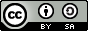 
This work is licensed under a Creative Commons Attribution-ShareAlike 2.5 Canada License.To view a copy of this license, visit http://creativecommons.org/licenses/by-sa/2.5/ca/ or send a letter to Creative Commons, PO Box 1866, Mountain View, CA 94042, USA.You are free to:Share — copy and redistribute the material in any medium or formatAdapt — remix, transform, and build upon the materialfor any purpose, even commercially.The licensor cannot revoke these freedoms as long as you follow the license terms.Under the following terms:Attribution — You must give appropriate credit, provide a link to the license, and indicate if changes were made. You may do so in any reasonable manner, but not in any way that suggests the licensor endorses you or your use.ShareAlike — If you remix, transform, or build upon the material, you must distribute your contributions under the same license as the original.Notices:You do not have to comply with the license for elements of the material in the public domain or where your use is permitted by an applicable exception or limitation.No warranties are given. The license may not give you all of the permissions necessary for your intended use. For example, other rights such as publicity, privacy, or moral rights may limit how you use the material.AboutThe Blogging Cookbook for College ESL Teachers is intended to be self-explanatory. By following the directions, you will be able to create a web-log website (blog) that could prove useful and profitable to you. The examples are all relevant to ESL/EFL and will generate traffic, which will attract readers, advertisers and revenue to your blog. The principle goal of this cookbook, however, is to provide you with the confidence and momentum you’ll need to continue blogging and learning HTML, a basic web-programming language used extensively on the internet. Below, you will find the steps to follow to produce a 13-post blog of your own. The first three sections will simply introduce you to a free blogging platform called Blogger.com. Blogger is a Google property. It is free and easy to use. After a year of blogging, Blogger will offer to integrate AdSense advertisements into your blog, which will allow you to start making money from ads. (Remember that ads pay for content, so if you see an ad that interests you on someone else’s blog, click it. It will send the blog writer a small commission.) College students are usually chronically hard-up, so the fact that blogs can generate income is something worth mentioning to students. The next section is merely an illustration of the common HTML tags. The remaining sections will provide you with a number of adaptable mini-projects to include in your blog. Finally, the last section lists some resources that will help you learn more about HTML and blogging with students. All of the mini-projects in this cookbook use HTML rather than the what-you-see-is-what-you-get (WYSIWYG) compose-mode of Blogger. The reason for this choice is to provide you with HTML resources that you can use elsewhere, like Wordpress, Moodle, email, or any website that allows you to use HTML code. Also, I have found that simply by looking at HTML code you can learn a fair bit of HTML programming without having to take a course or rely on programmers. Basic HTML is pretty obvious: <b> means bold, <i> means italics, <strike> means strikethrough, <br> means break, etc. Take the time to look at the tags. You will get the hang of it very quickly. Remember that you are free to share the code, text, and images in this Blogging Cookbook for College ESL Teachers with your students and colleagues. You are also free to reuse and adapt any part of this document provided that you credit us, the original authors, Nicholas Walker and Helen Hefter. We also ask (but cannot insist) that you retain the links in the various mini-projects to our websites: VirtualWritingTutor.com, FieldRelated.com, BokomaruPublications.com, and Actively-Engaged-Online.blogspot.com. These links send a weak signal to Google and Bing to rank our websites a little higher in their search results. That helps us get our message out about our projects. You can add your name as co-author to your adapted or expanded version of this document and even charge money for it, but you must retain the Sharealike 2.5 license on derivations. For example, you may want to add instructions for creating an account on Wordpress.com or Tumblr.com. Please do. Just add your name under our names on the first page. Remember that you can change the cookbook and pass it on, but you cannot prevent others from further adapting and expanding this document, too. Sound fair?In any case, we hope you find The Blogging Cookbook for College ESL Teachers useful to you and your students. Nicholas WalkerNicholas.Walker@CollegeAhuntsic.qc.ca Helen HefterHelenHefter@hotmail.comAugust 15, 2016How to Create a Blog on Blogger.comStep 1The first step to creating your own blog for language learning is to go to Blogger.com. You will need to create an account if you don't have a Gmail account already. It is easy and takes seconds. 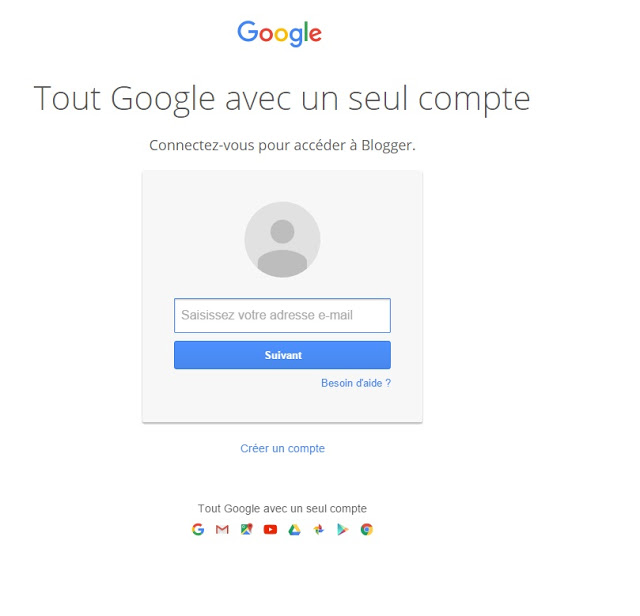 Step 2The next step is a little more complicated. You will need to create a title and address for your blog. The title should be related to your field of study or the thing that you expect to be writing about most. If you are not sure what topic you want to blog about, consider creating a title and address related to your name. If your name is "Helen" and your field of study is “English as a Second Language,” name your blog ESL with Helen (title) at esl-with-helen.blogspot.com (address). You will also have to choose a template. Choose something simple because this part is easy to change later.  (Warning: I have encountered a bug that causes this step to fail if your title is too long. Try simplifying it to one word to get passed this step, and then revise your title in the settings menu later.) 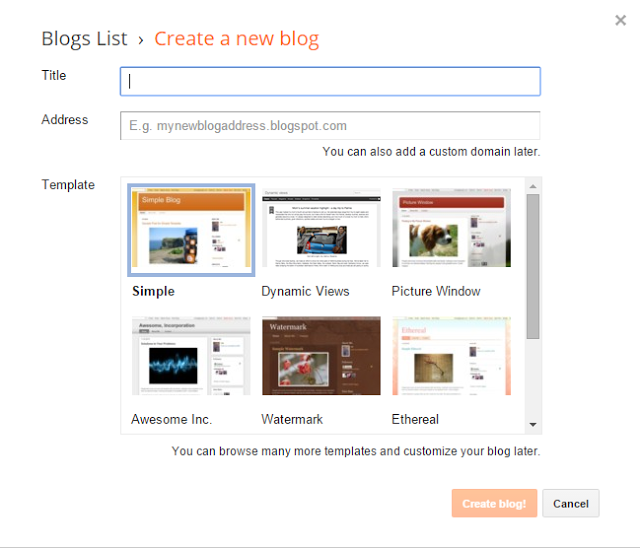 Step 3Once you have created your blog title and address, click "New post" under the word "My blogs" on the left. If your blog is in another language you can change the language setting here by clicking the "cog" icon in the top right.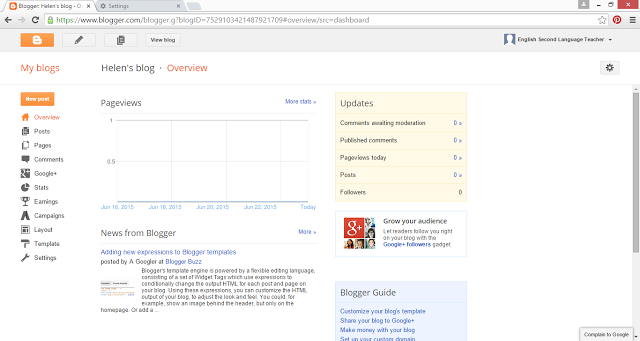 Step 4When you click "New post" you will see a blank page. Give your blog post a title, like "About Me" and write something about who you are and what you do.  Click "Save" and "Publish" on the right and click "View blog" on the left. Now, you are a blogger. 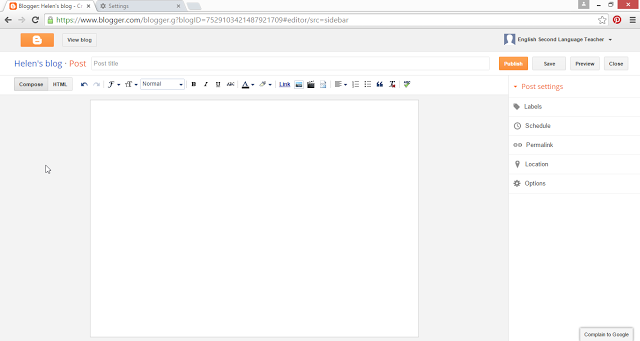 Step 5You can leave your first blog post as it is, but serious writers look for feedback on their writing. Copy (CTRL +A, CTRL +C) a blog post and paste (CTRL +V) it into the VirtualWritingTutor.com and click “Check spelling” and "Check grammar" to see if it can detect any errors. Students find this step reassuring. It forms a simple revision strategy that they can use anytime, day or night, in the context of an ESL course or long after the course has finished. 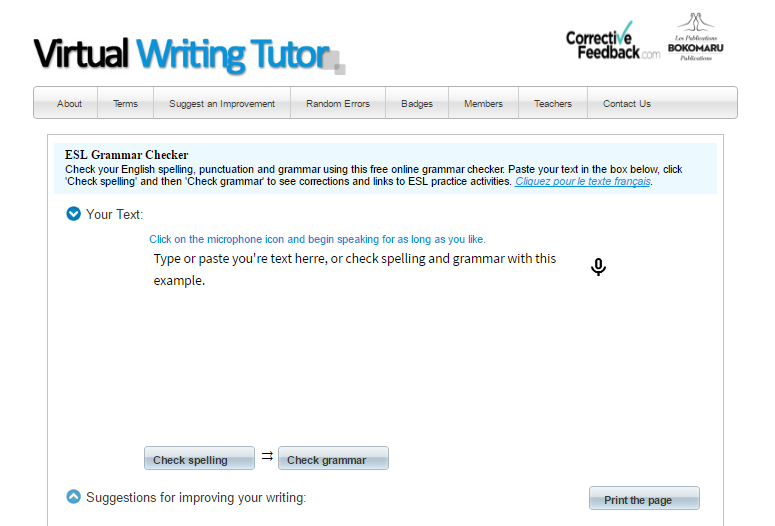 Step 6Simply edit your post, make the necessary corrections, and click "Update." Now, you are ready to promote your blog. Why not join us at https://www.facebook.com/groups/learn.English.by.blogging and share your first blog post. The other members of this group would love to meet you.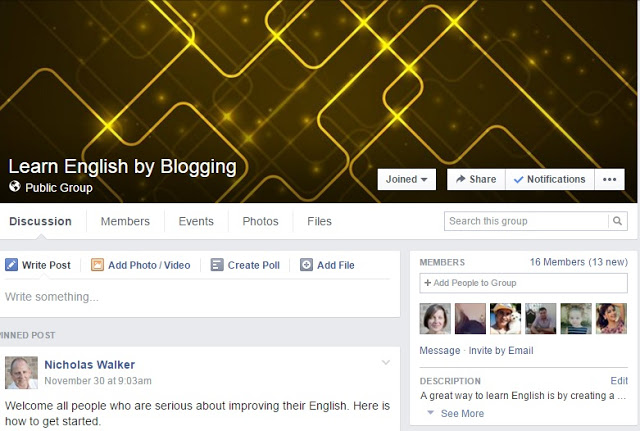 Step 7Help your students start blogging by adding these steps to your blog. Copy and paste the HTML code below into the HTML mode of a new blog post and publish it with a title of your own. Some Important Buttons and SettingsFamiliarize yourself with these buttons and settings.  The Compose and HTML toolbars are explained on the next page.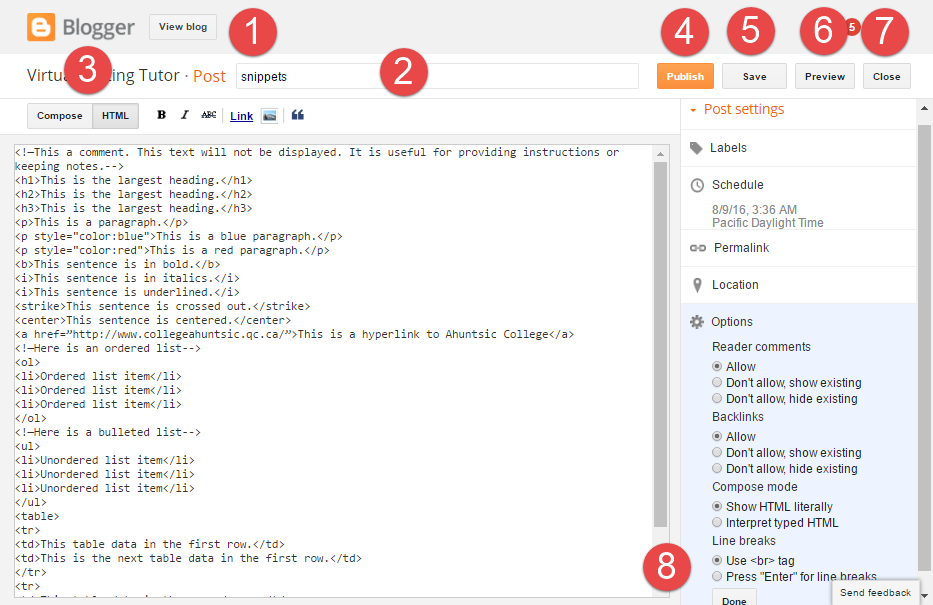 Click “View blog” to see what the world sees. Note that Blogger.com is where you write your blog, but Blogspot.com is where your blog is published. Think of it like this: Blogger is the oven where you cook your food; Blogspot is the table where your food is served. Type a title here. Make sure to provide a meaningful title for each blogpost. The Google search engine uses webpage titles in its index. Without a title, it will be impossible for people to find your blog using a search engine. Titles, headings, and image captions contribute significantly to search engine optimization (SEO). Switch from “Compose” mode to “HTML” mode here. Compose mode is easier to use with its more extensive toolbar and WYSIWYG view. HTML mode gives you more control but a more limited toolbar.“Publish” adds the post you are working on to your blog. You don’t have to publish it. You can save it and publish it later, or you can unpublish it if you want to hide a blog post from the world. “Save” saves what you are working on. It does not publish the post. “Preview” will show you how your post will look without publishing it. Preview does not always render dynamic content well. If in doubt, publish and unpublish a post to see how it will really look. “Close” allows you to return to your list of blog posts. Save before you close. Every time you want to insert a line break, you can insist that <br> is used, or you set it so simply hitting the Enter key adds a line break.  Most people prefer the second option since it involves less typing and makes HTML mode more like Compose mode in this regard.Blogger ToolbarsHTML ToolbarHere is the HTML Toolbar with numbers. The corresponding numbers below give the name of the effect and the tags each button inserts into the HTML code on the page. 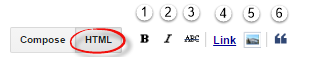 Bold  <b></b>Italics <i></i>Strikethrough <strike></strike>Hyperlink <a href=”www.somewebsiteaddress.com”>the blue underlined text to be displayed</a>Image <img src=” www.somewebsiteaddress.com/imagefilename.png” width=”200” height=”100” />Blockquote (indent) <blockquote></blockquote>WYSIWYG Compose ToolbarHere is the what-you-see-is-what-you-get Compose Toolbar with numbers. The corresponding numbers below give the name of the effect and the tags (if applicable) each button inserts into the HTML code on the page. 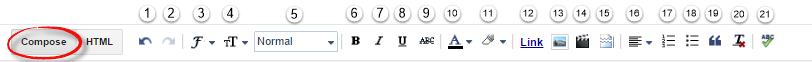 Undo (CTRL + Z)Redo (CTRL + Y)Font selector <span style="font-family: Georgia, Times New Roman, serif;"></span>Font size selector <span style="font-size: large;"></span>Style selector (normal, heading 1, heading 2, heading 3)Bold  <b></b>Italics <i></i>Underline <u></u>Strikethrough <strike></strike>Font colour <span style="color: red;">Text in red.</span>Highlight <span style="background-color: yellow;"></span>Hyperlink <a href=”www.somewebsiteaddress.com”>the blue underlined text to be displayed</a>Image <img src=” www.somewebsiteaddress.com/imagefilename.png” width=”200” height=”100” />Youtube video embed <iframe src="https://www.youtube.com/embed/wMFHPG2uqcY" ></iframe>Jump break separator to insert a “Read more…” link <div class="separator" style="clear: both;">Align text (left, right, center) <div style="text-align: left;"></div>Numbered list <ol><li></li></ol>Bulleted list <ul><li></li></ul>Blockquote (indent) <blockquote></blockquote>Remove text formattingSpell checkBasic HTML tagsCopy the html code in the box below and paste it into the HTML editor of a new blog post. Give your blog post a title and publish it to see how the browser interprets the HTML code.  Take the time to study the HTML tags and their effect on how text is displayed. Experiment. Blogger will tell you if you have made a mistake and how to fix it. Remember that all tags—with only a couple of exceptions—should have a closing tag (example: <p> </p>).Tables with Verb ParadigmsCopy the html code in the box below and paste it into the HTML editor of a new blog post. Give your blog post a title and publish it to see how the browser interprets the HTML code.  Note that the font size of the code has been reduced to fit this page.Field of Study GlossaryPeople often need to look up unfamiliar words, and so one common type of blog post that people search for is the field-related glossary. For college students, compiling a list of field-specific words can be a useful way to become more familiar with technical and semi-technical words in their field of study. The field-specific glossary is therefore both an authentic and pedagogically useful writing model for college ESL students to learn. Each field of study comes with its own specialized vocabulary or with common vocabulary used in a specialized way. Consider how a "jab" in boxing a semi-technical name for "a short, straight punch," but in nursing a "jab" refers to "an injection with a needle." 

Glossaries usually come with a short explanatory paragraph and then employ <dl></dl> tags to contain the definition list, <dt></dt> tags to contain the term being defined, and <dd></dd> tags to contain the definition.  Below is the form a glossary blog post usually takes without any content. Make your own glossary with a title, short introduction, a heading and a list of words. Copy the html code in the box below and paste it into the HTML editor of a new blog post. Give your blog post a title and publish it to see how the browser interprets the HTML code. MP3 PlayerCopy the html code in the box below and paste it into the HTML editor of a new blog post. Give your blog post a title and publish it to see how the browser interprets the HTML code. You can change the underlined URL below to any MP3 file address you want. <source src="http://labodanglais.com/quizport/digital_literacy/dictation/1.mp3" type="audio/mpeg">Consider uploading MP3 files to Google Drive or a Profweb.ca profile. There are a number of free hosting services that you can use. Add an ESL Grammar CheckerCopy the html code in the box below and paste it into the HTML editor of a new blog post. Give your blog post a title and publish it to see how the browser interprets the HTML code. Note that this code inserts an iframe, a box showing another webpage within your webpage. To see the original webpage that the iframe is embedding in your blog post, go here: http://virtualwritingtutor.com/grammar_checker.php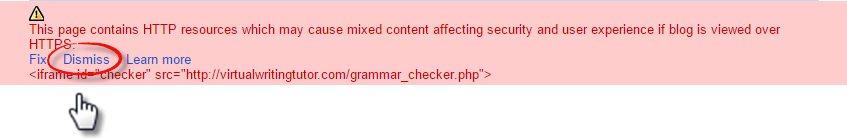 If you see this warning, make sure to click DISMISS. Otherwise, your iframe won’t work. Add a B-block Vocabulary CheckerCopy the html code in the box below and paste it into the HTML editor of a new blog post. Give your blog post a title and publish it to see how the browser interprets the HTML code. Note that this code inserts an iframe, a box showing another webpage within your webpage. To see the original webpage that the iframe is embedding in your blog post, go here: http://fieldrelated.com/vocabulary_checker.php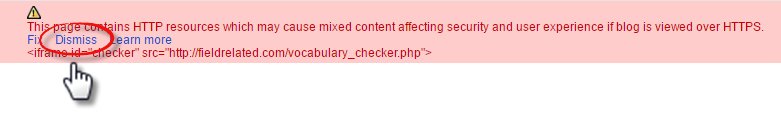 If you see this warning, make sure to click DISMISS. Otherwise, your iframe won’t work. Add a Speech Recognition Enabled Pronunciation CheckerCopy the html code in the box below and paste it into the HTML editor of a new blog post. Give your blog post a title and publish it to see how the browser interprets the HTML code. Note that this code inserts an iframe, a box showing another webpage within your webpage. To see the original webpage that the iframe is embedding in your blog post, go here: http://virtualwritingtutor.com/speech/pronunciation-checker.html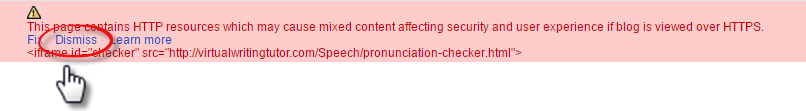 If you see this warning, make sure to click DISMISS. Otherwise, your iframe won’t work. Add a Random Error Generator and CheckerCopy the html code in the box below and paste it into the HTML editor of a new blog post. Give your blog post a title and publish it to see how the browser interprets the HTML code. Note that this code inserts an iframe, a box showing another webpage within your webpage. To see the original webpage that the iframe is embedding in your blog post, go here: http://virtualwritingtutor.com/random_error_checker.phpIf you see this warning, make sure to click DISMISS. Otherwise, your iframe won’t work. Add a Text-to-Speech Pronunciation AppCopy the html code in the box below and paste it into the HTML editor of a new blog post. Give your blog post a title and publish it to see how the browser interprets the HTML code. Note that this code uses Javascript, a web programming language that interacts with the browser on the user’s computer. Some older browsers might not support this functionality.If you see this warning, make sure to click DISMISS. Otherwise, your iframe won’t work. 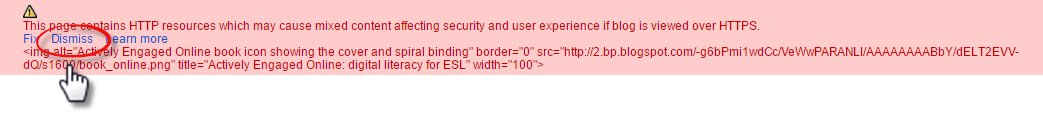 Add an MP3 Voice Recorder AppCopy the html code in the box below and paste it into the HTML editor of a new blog post. Give your blog post a title and publish it to see how the browser interprets the HTML code. Vocaroo uses Flash, a programming language that is being quickly replaced by HTML5. This iframe might not work on Apple phones.Note that this code inserts an iframe, a box showing another webpage within your webpage. To see the original webpage that the iframe is embedding in your blog post, go here: http://vocaroo.com. As you can see from the URL, it not encrypted (http instead of https), so make sure to dismiss the warning from Blogger. If you click “fix,” this resource will not work and you will have to copy + paste the code above again. 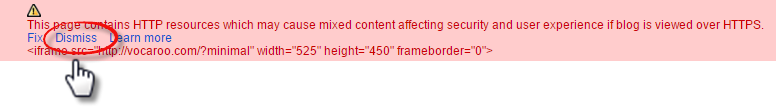 If you see this warning, make sure to click DISMISS. Otherwise, your iframe won’t work. Embed a Video from YouTubeCopy the html code in the box below and paste it into the HTML editor of a new blog post. Give your blog post a title and publish it to see how the browser interprets the HTML code. Note that this code inserts an iframe, a box showing content from another website. To see the original content that the iframe is embedding in your blog post, go here: https://www.youtube.com/watch?v=wMFHPG2uqcYTo embed other videos, find the video you want to embed on YouTube, click “Share” then “Embed” then copy (Ctrl +C) the iframe code in the box. Use 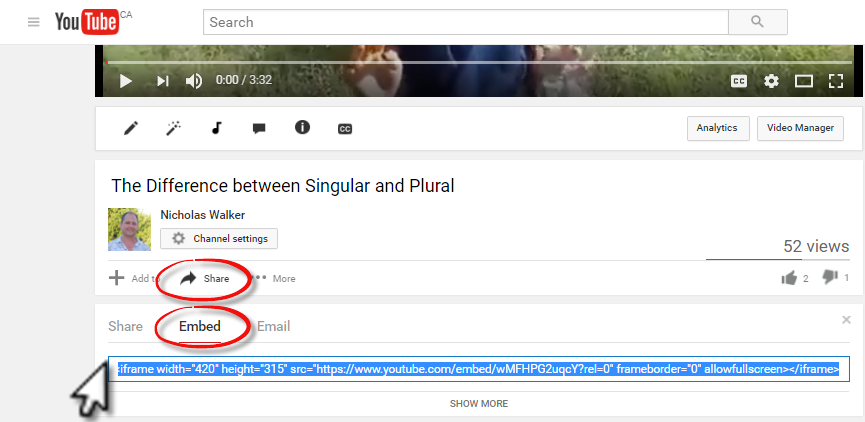 Add Copyright Free Images from WikiMedia CommonsSome teachers believe that some of their students are “visual learners” while another subset of the group learns best from kinesthetic or aural learning activities. Decades of research into learning styles have failed to validate this belief. To illustrate why, the brain receives 11 million units of sensory information at any one moment. Ten million of those units are from the eyes. Consequently, all normally developing learners have an enormous visual cortex for processing that information and will benefit from receiving images paired with linguistic input. Therefore, you can improve learning outcomes by including relevant images in your lessons and blogposts. But where can we get copyright-free images? Navigate to https://commons.wikimedia.org. Use the search box in the top right to search for Collège Ahuntsic. Click on “Use this file on the web”.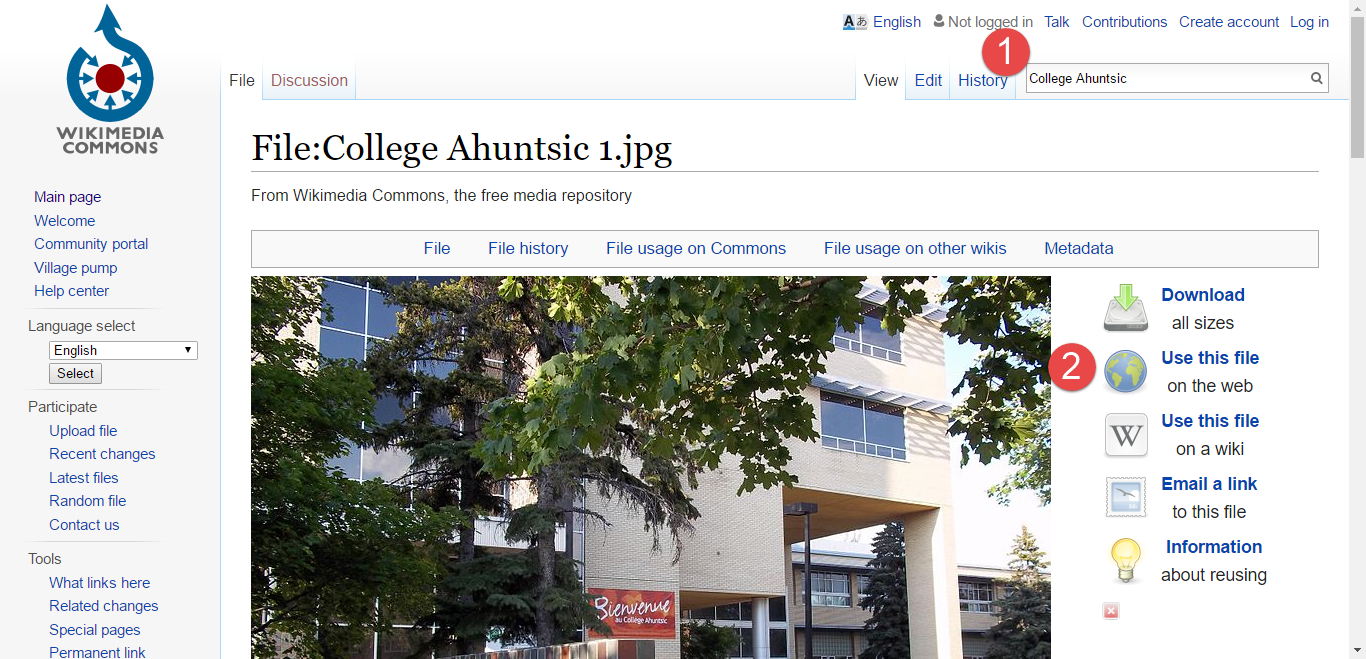 Copy the HTML code for the size of image you want. 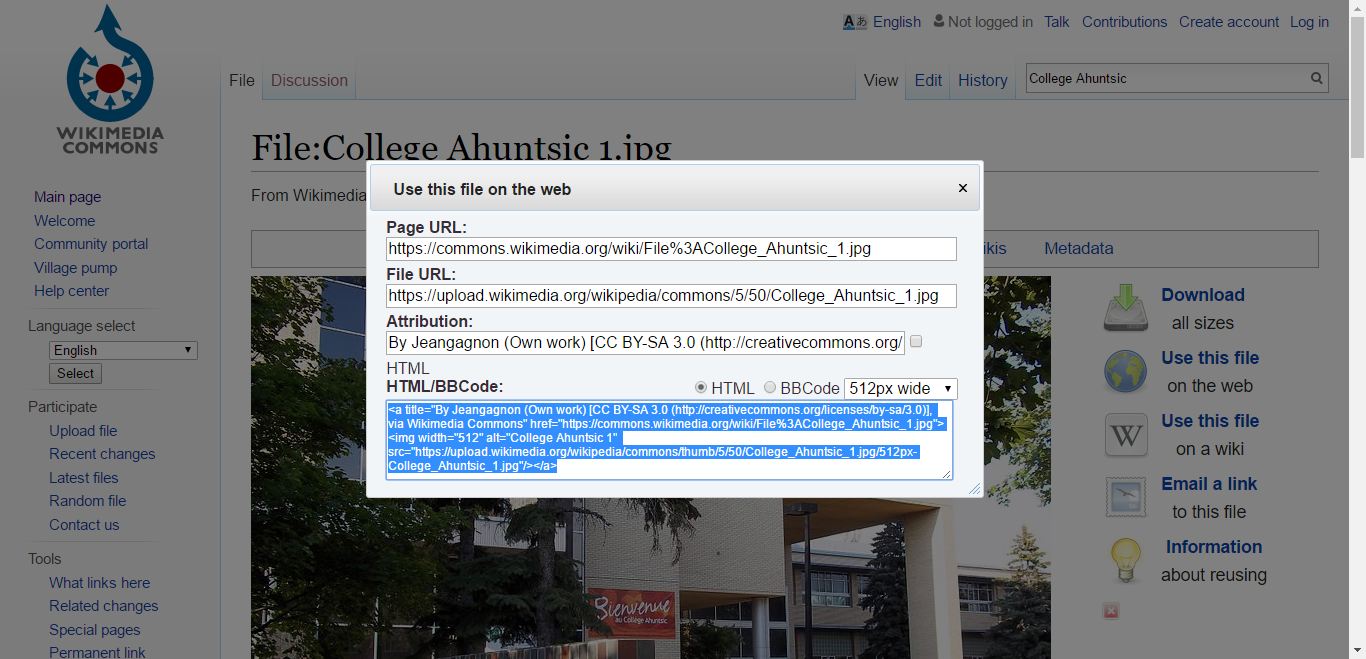 Paste it into the HTML mode of a blog post, and publish it. Hover your mouse over the image. The copyright holder’s attribution will show up as a “title,” and you will have satisfied the copyright requirements. Get your own Domain NameInstead of having a blog with a URL like Actively-Engaged-Online.Blogspot.com, imagine having your own domain name of your own invention with a .com or other extension, like ESL-Excellence.com or something. It is easy and affordable.Change this: yourblog.blogspot.comTo this: www.YourWebsite.comTo learn how to do this, copy the html code in the box below and paste it into the HTML editor of a new blog post. Give your blog post a title and publish it.Resources for Learning More about Blogging and HTMLHere are just a few resources you should know about if you want to learn more about HTML. CTRL + click on the links provided to open a browser and navigate directly to the resource. 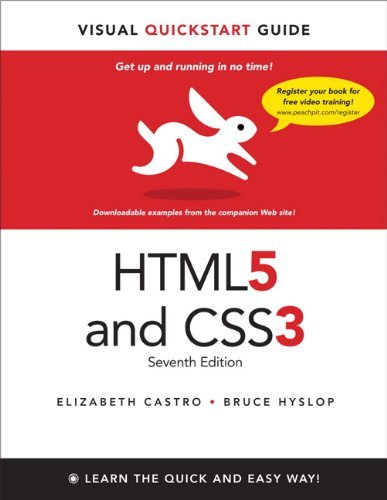 HTML Visual QuickStart Guide by Elizabeth Castro and Bruce Hyslop Want to learn how to build Web sites fast? This best-selling guide’s visual format and step-by-step, task-based instructions will have you up and running with HTML5 and CSS3 in no time. This Seventh Edition is a major revision, with approximately 125 pages added and substantial updates to (or complete rewrites of) nearly every page from the preceding edition. Authors Elizabeth Castro and Bruce Hyslop use clear instructions, friendly prose, and real-world code samples to teach you HTML and CSS  WC3 Schools HTML TutorialThis is a very useful website for learning HTML. It has definitions, lessons, quizzes, and a feature that allows you to try out code to see what it does. It is ad supported, so be sure to click on a few ads to support this wonderful website. 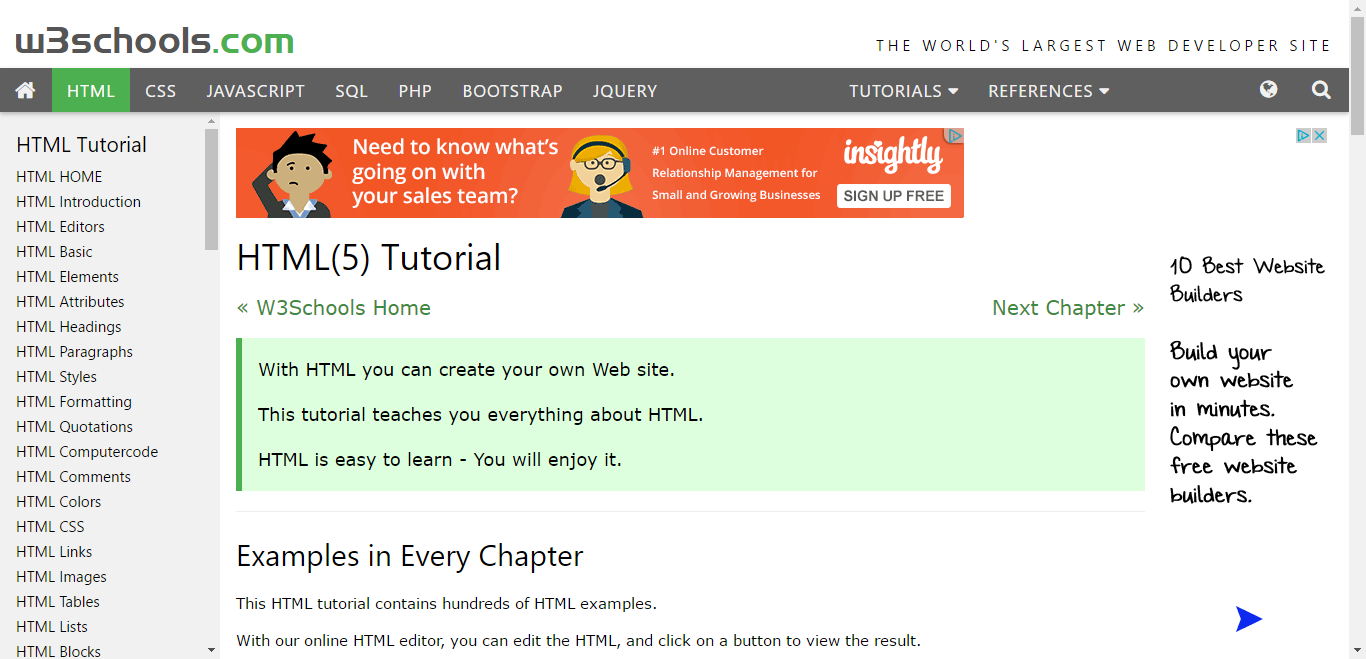 Google SearchThis may seem obvious, but simply typing in a tag or a question about HTML like “How do I…?” or “What is…?” will return a great number of tutorials, videos, and links to forums where others have asked the same question. 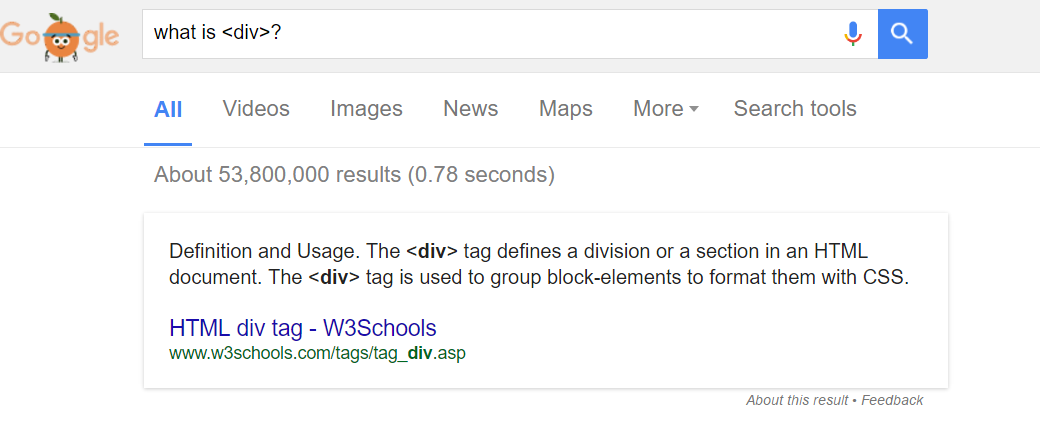 Actively Engaged Online, by Nicholas WalkerThey say that to teach is to learn twice. Teach digital literacy as a part of a second language course and you will find that you will learn ten times faster. To help you get started, order Actively Engaged Online for your students and you will have all of the resources and assessments needed to successful teach an ESL course with a digital literacy focus for low or high intermediates. 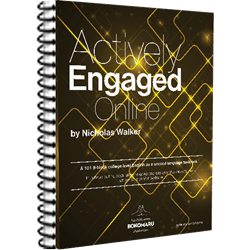 Actively Engaged Online was developed to make program-related ESL courses at the college level more relevant to the modern workplace and academic fields by incorporating digital literacy training into reading, writing, listening and speaking tasks.

Different from other textbooks with their separate volumes for grammar and skills, Actively Engaged integrates reading and listening with grammar lessons, card games, information gaps, simulations, and a multi-week hypertext narrative writing project. During the course, language structures are taught and practiced step-by-step for meaningful use in complex speaking and writing tasks. 

Students love the liveliness and cohesiveness of the lessons. Teachers love how manageable their workload becomes with the complete set of online evaluations and integration of the Virtual Writing Tutor to provide instant corrective feedback on writing errors. In short, Actively Engaged Online is a pedagogically sound alternative to the formulaic course books on the market.